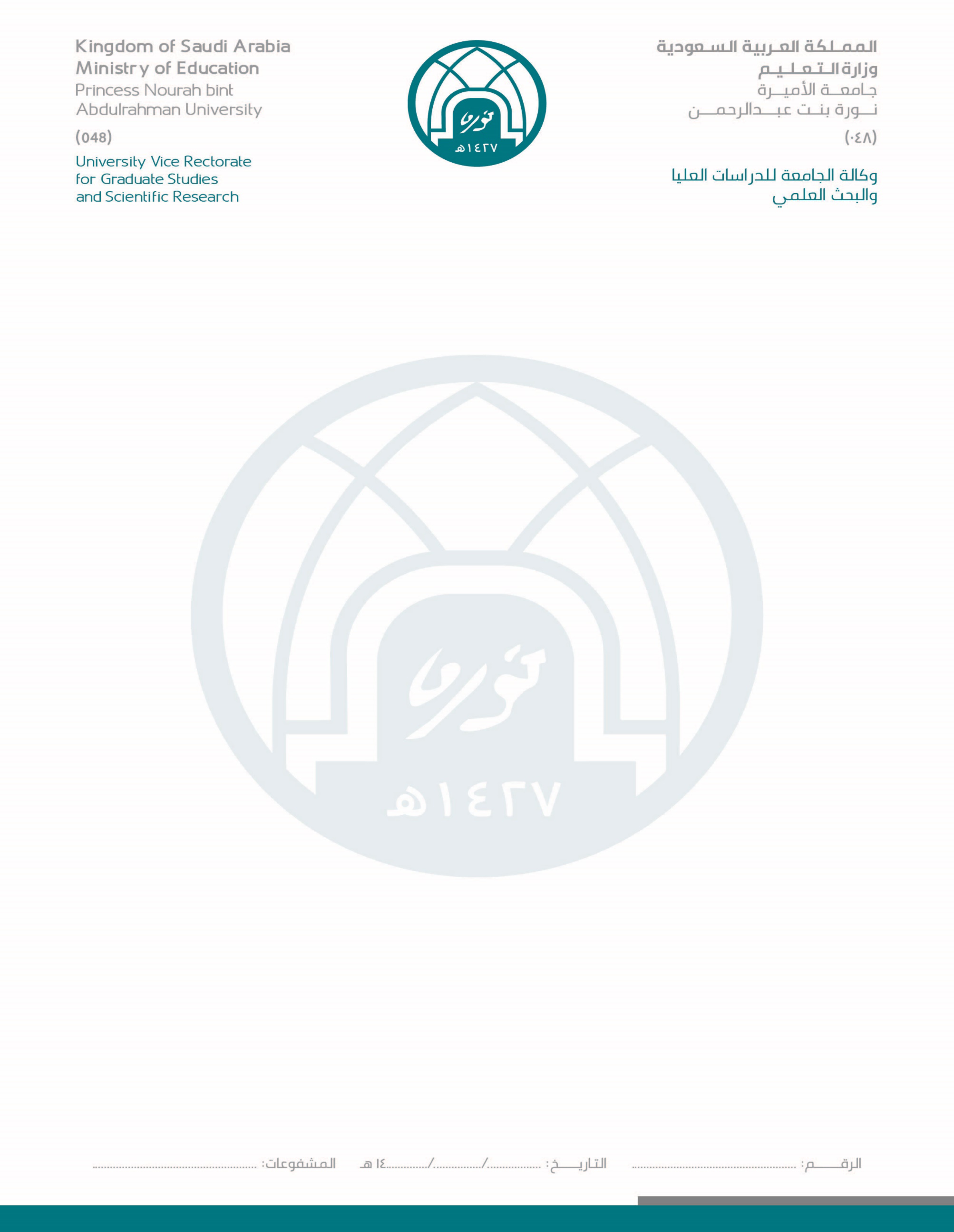 LETTER OF CONSENTإقـرار تـعهد حقوق ملكية فكريةI, the Main Researcher, ________________________________________أنا الباحث الرئيس: _________________________________For the research project entitled: ________________________________________للمشروع البحثي المعنون بـ: _________________________________Under the Project No.: (                                   )رقم المشروع: (             )                       Hereby consent not to use any (questionnaires, texts, signs, pictures, illustrations/infographics, software) whose intellectual property rights belong to other researchers without taking the explicit formal and regulatory approvals necessary for this from the owner of the intellectual property right and paying the fees for that (if necessary), accordingly I bear all judicial responsibilities resulting from claims and compensation for the breach.أتعهد بعدم استخدام أي (استبانات ,نصوص ,علامات, صور, رسوم توضيحية, برمجيات) تعود حقوق ملكيتها الفكرية لباحثين آخرين دون أخذ الموافقات الرسمية والنظامية الصريحة اللازمة لذلك من صاحب حق الملكية الفكرية ودفع الرسوم المخصصة لذلك -إن استدعى الأمر-وبناء عليه أتحمل كافة المسؤوليات القضائية الناتجة عن المطالبات والتعويضات المترتبة على الإخلال بذلك.             توقيع أعضاء الفريق البحثيResearch Team Signatureأسماء الباحثينResearchersأسماء الباحثينResearchersالباحث الرئيسMain Researcherالباحث المشاركAssociate Researcherالباحث المشاركAssociate Researcherالباحث المشاركAssociate Researchالباحث المشاركAssociate Researcherالباحث المساعدAssistant Researcherالباحث المساعدAssistant Researcherالباحث المساعدAssistant Researcher